OPB 2,  23.4.2020, Sabina BrumenPREHRANAUživaj čim več tople tekočine in zdrave prehrane bogate z zelenjavo in sadjem. Pred jedjo pazi na umivanje rok s toplo vodo in milom. Pomagaj v kuhinji!SAMOSTOJNO UČENJE-utrjevanjeTangram-živali-interaktivno na spodnji povezavihttps://www.digipuzzle.net/minigames/tangram/tangram_animals.htm?language=slovenian&linkback=../../education/games/index.htmSPROSTITVENA DEJAVNOST:Danes je dan  za družabne igre…poglej kaj ponuja vaš predal?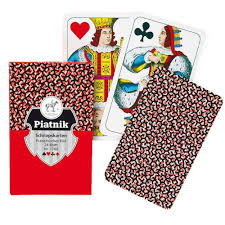 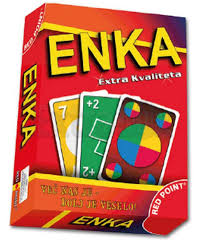 USTVARJALNO PREŽIVLJANJE PROSTEGA ČASA:Očala iz jajčne škatle, žice in perlic! 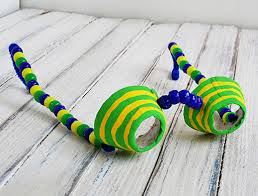 